RESUMEN REGIONAL DE PIURAInformación general por provincia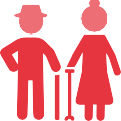 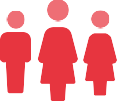 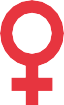 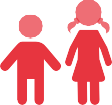           Fuente: Boletín Estadístico del Programa Nacional Aurora (INEI - CPV 2017)Cifras generales de violencia en la regiónViolencia hacia la mujerEn la región Piura, el porcentaje de mujeres alguna vez unidas de 15 a 49 años que ha sufrido algún tipo de violencia por parte de su pareja es de 56% (ENDES-INEI 2022). A nivel nacional, este grupo corresponde al 55,7%. Según el tipo de violencia, se cuenta con la siguiente información: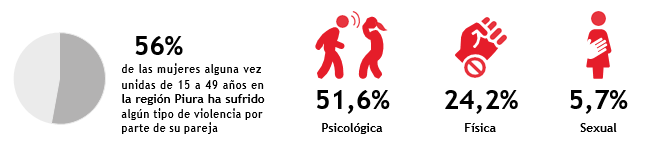 Embarazo adolescenteEn la región Piura el porcentaje de mujeres adolescentes de 15 a 19 años que ha tenido un hijo o ha estado embarazada por primera vez es de 10.6%. A nivel nacional, este grupo corresponde al 9.2% (ENDES-INEI 2022).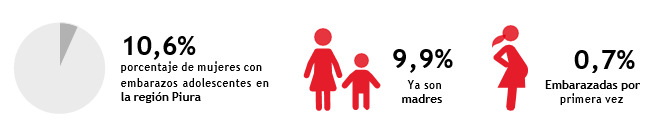 SERVICIOS QUE BRINDA:PROGRAMA NACIONAL PARA LA PREVENCIÓN Y ERRADICACIÓN DE LA VIOLENCIA CONTRA LAS MUJERES E INTEGRANTES DEL GRUPO FAMILIAR – AURORAEl Programa AURORA tiene como finalidad diseñar y ejecutar, a nivel nacional, acciones y políticas de atención, prevención y apoyo a las personas involucradas en hechos de violencia familiar y sexual, contribuyendo así a mejorar la calidad de vida de la población.En ese sentido, en el departamento de Piura los servicios que brinda este programa son:Centro Emergencia Mujer – CEM: Los CEM brindan servicios de orientación legal, psicológica y social a víctimas de violencia contra las mujeres e integrantes del grupo familiar y violencia sexual. Asimismo, brindan defensa legal en casos de violencia para todas aquellas personas que la requieran.Fuente: Programa Nacional AURORAServicio de Atención Rural – SAR: El SAR tiene como objetivo garantizar el acceso a la justicia, así como la atención y protección de las personas víctimas de violencia en el ámbito rural, con especial énfasis en localidades de pueblos indígenas. Para ello, trabaja con autoridades locales, lideresas, líderes y sus comunidades en ámbitos rurales e indígenas.Fuente: Programa Nacional AURORALínea 100: Es un servicio telefónico de orientación, consejería y soporte emocional a personas afectadas o involucradas en algún hecho de violencia, o a quienes conozcan sobre algún caso de violencia contra las mujeres e integrantes del grupo familiar en su entorno. Las personas pueden llamar de manera gratuita al número 100 desde su teléfono fijo o celular las 24 horas del día, los 7 días de la semana y desde cualquier parte del país.                                Fuente: Programa Nacional AURORAAsistencia económica para víctimas indirectas de feminicidio: Mediante Decreto de Urgencia N° 005-2020, se establece una asistencia económica para contribuir a la protección social y el desarrollo integral de las víctimas indirectas de feminicidio, siendo las personas beneficiarias toda niña, niño y/o adolescente quienes a causa de un feminicidio, hayan perdido a su madre, así como las personas con discapacidad moderada o severa que hayan dependido económicamente y estado bajo el cuidado de estas víctimas. En ese sentido, en el departamento de Piura se viene brindando la asistencia económica a 47 víctimas indirectas de feminicidio.Hogar de Refugio Temporal (HRT): Centro de acogida temporal para víctimas de violencia familiar, donde se les brindan protección, albergue, alimentación y atención multidisciplinaria propiciando su recuperación integral. Los HRT también son conocidos como Casas de Acogida.            Fuente: Programa Nacional Aurora PROGRAMA INTEGRAL NACIONAL PARA EL BIENESTAR FAMILIAR – INABIFEl INABIF tiene como finalidad contribuir con el desarrollo integral de las familias en situación de vulnerabilidad y riesgo social, con énfasis en niños, niñas y adolescentes, personas adultas mayores, y personas con discapacidad en situación de abandono; así como propiciar su inclusión en la sociedad y el ejercicio pleno de sus derechos.En ese sentido, en el departamento de Piura los servicios que brinda este programa son:Educadores de Calle: Esta intervención funciona a través de equipos multidisciplinario itinerantes de profesionales que desarrollan actividades educativo – formativas para la promoción de las capacidades y habilidades de los niños, niñas, adolescentes y sus familias, que trabajan o se encuentran en situación de calle.        Fuente: Programa Integral Nacional para el Bienestar Familiar – INABIFPensión por orfandad a niñas, niños y adolescentes: Mediante Ley N° 31405, se establece una asistencia económica y acciones de acompañamiento profesional a las niñas niños y adolescentes que se encuentran en situación de orfandad por haberse producido el fallecimiento de su padre, madre, ambos o tutor legal, quienes provienen o son acogidos en hogares que se encuentran en situación de pobreza o pobreza extrema. En ese sentido, en el departamento de Piura en el periodo Ene - Abr 2024, se vienen brindando asistencia económica a 6,989 niñas, niños o adolescentes, de los cuales 6,144 son continuadores, 746 son nuevos y 99 se encuentran desafiliados.DIRECCIÓN DE PROTECCIÓN ESPECIAL – DPELa Dirección de Protección Especial (DPE), unidad de línea de la Dirección General de Niñas, Niños y Adolescentes (DGNNA), está encargada de proponer normas, lineamientos, programas, estrategias, entre otros, para coadyuvar a mejorar la calidad del servicio de las Unidades de Protección Especial (UPE). Además, se encuentra a cargo del acogimiento familiar con familias acogedoras y profesionales.Unidad de Protección Especial – UPE: Es la instancia administrativa del MIMP que actúa en el procedimiento por desprotección familiar de las niñas, niños y adolescentes sin cuidados parentales o en riesgo de perderlos, dictando las medidas de protección que garanticen el pleno ejercicio de sus derechos y/o que se les restituyan aquellos que les han sido vulnerados.Fuente: Dirección de Protección Especial – DPECONSEJO NACIONAL PARA LA INTEGRACIÓN DE LA PERSONA CON DISCAPACIDAD – CONADISEl Registro Nacional de la Persona con Discapacidad: Este registro, a cargo del CONADIS, compila, procesa y organiza la información referida a las personas con discapacidad y sus organizaciones, proporcionada por las entidades públicas de los distintos niveles de gobierno. Su finalidad es acreditar a las personas con discapacidad, con lo cual tendrán acceso a varios beneficios como jubilación adelantada, distintivo vehicular, tarifas preferenciales en espectáculos públicos y privados, entre otros.   Fuente: Consejo Nacional para la Integración de la Persona con Discapacidad – CONADISSERVICIOS QUE PROMUEVE EL MIMP:Oficina Regional de Atención a la Personas con Discapacidad - OREDIS: Es un Organismo Público Descentralizado del MIMP que atiende a las personas con discapacidad en toda la región. Para su incorporación, los Gobiernos Regionales y la Municipalidad Metropolitana de Lima deben adecuar su estructura orgánica y sus instrumentos de gestión.       	Fuente: Consejo Nacional para la Integración de la Persona con DiscapacidadDefensoría Municipal del Niño y el Adolescente - DEMUNA: Es un servicio encargado de proteger y promover los derechos de los niños, niñas y adolescentes en la jurisdicción de la municipalidad. Desde el año 1997 está considerada en la Ley Orgánica de Municipalidades como una función de los Gobiernos Locales. En el departamento de Piura, viene funcionando 64 DEMUNAS.                    Fuente: Dirección de Sistemas Locales y DefensoríasCentros Integrales del Adulto Mayor - CIAM: Son espacios creados por los gobiernos locales, en el marco de sus competencias, para la participación e integración social, económica y cultural de la persona adulta mayor, a través de la prestación de servicios, en coordinación o articulación con instituciones públicas o privadas; programas y proyectos que se brindan en su jurisdicción a favor de la promoción y protección de sus derechos. En el departamento de Piura, viene funcionando 51 CIAM.                                             Fuente: Dirección de Personas Adultas MayoresJuguemos en DEMUNAS: El servicio JUGUEMOS nace desde el MIMP y su ejecución está a cargo de los gobiernos locales, brinda a los niños y niñas espacios seguros de cuidado y juego que les permitirá desarrollar vínculos positivos entre ellos y ellas; así como potenciar su desarrollo individual (cognitivo, emocional y social) promoviendo la protección integral. En el departamento de Piura viene funcionando 4 servicio Juguemos.                             Fuente: Dirección de Sistemas Locales y DefensoríasPonte en Modo Niñez: Es una estrategia del MIMP que busca garantizar espacios públicos seguros, brindando protección a niñas, niños y adolescentes. En el departamento de Piura se ha implementado la estrategia “Ponte en modo Niñez” en 13 municipalidades:                                                            Fuente: Dirección de Sistemas Locales y Defensorías                    CONSOLIDADO DE SERVICIOS EN EL DEPARTAMENTO DE PIURAGLOSARIO DE TÉRMINOS: Centro Emergencia Mujer – CEM: servicio público especializado y gratuito, de atención integral y multidisciplinaria, para víctimas de violencia contra la mujer e integrantes del grupo familiar, en el cual se brinda orientación legal, defensa judicial y consejería psicológica.Servicio de Atención Rural - SAR: atiende y previene casos de violencia contra las mujeres e integrantes del grupo familiar en las comunidades rurales, nativas e indígenasUnidad de Protección Especial – UPE: actúa en el pprocedimiento por desprotección familiar de niñas, niños y adolescentes sin cuidados parentales o en riesgo de perderlos, dictando las medidas de protección que garanticen el pleno ejercicio de sus derechos y/o que se restituyan aquellos que han sido vulnerados.Defensoría Municipal del Niño y el Adolescente - DEMUNA: servicio encargado de proteger y promover los derechos de los niños, niñas y adolescentes en la jurisdicción de la municipalidad.Centros Integrales del Adulto Mayor - CIAM: Son espacios creados por los gobiernos locales, en el marco de sus competencias, para la participación e integración social, económica y cultural de la persona adulta mayor, a través de la prestación de servicios, en coordinación o articulación con instituciones públicas o privadas; programas y proyectos que se brindan en su jurisdicción a favor de la promoción y protección de sus derechos.ProvinciaPoblaciónPoblaciónMujeresMujeresNiños, niñas y adolescentesNiños, niñas y adolescentesPersonas adultas mayoresPersonas adultas mayoresTOTAL1 856 809100%937 959100%650 369100%206 888100%Ayabaca119 2876,4%58 9796,3%50 4617,8%14 9837,2%Huancabamba111 5016%56 5746%44 3636,8%14 5927,1%Morropón162 0278,7%80 8498,6%55 5908,5%23 56311,4%Paita129 8927%65 5937%47 5507,3%11 9555,8%Piura799 32143%40572943,3%269 63941,5%83 49540,4%Sechura79 1774,3%158 74516,9%32 7555%59322,9%Sullana311 45416,8%71 7277,6%103 22315,9%35 24517%Talara144 1507,8%39 7634,2%46 7887,2%17 1238,3%Servicio / CoberturaUsuarias/osUsuarias/osServicio / CoberturaAño 2023Ene - Abr 2024Centro Emergencia Mujer – CEM:7 658casos atendidos por violencia214 662 actividades en atención por violencia2 532casos atendidos por violenciaCentro Emergencia Mujer – CEM:A través de 3 322acciones preventivas se sensibilizó e informó a66 102 personasA través de 979acciones preventivas se sensibilizó e informó a18 610 personasServicio / CoberturaUsuarias/osUsuarias/osServicio / CoberturaAño 2023Ene - Abr 2024Servicio de Atención Rural:134Casos derivados45Casos derivadosServicio / CoberturaUsuarias/osUsuarias/osServicio / CoberturaAño 2023Ene - Abr 2024Línea 1004 706Consultas telefónicas1 684Consultas telefónicasCoberturaPoblación ObjetivoMujeres víctimas de violencia que se encuentran en situación de riesgo de feminicidio o peligro de su integridad y/o salud física o mental por dicha violencia, asimismo como para sus hijos.Servicio / CoberturaUsuarias/osUsuarias/osServicio / CoberturaAño 2023Ene - Abr 2024Educadores de Calle:266Niñas, niños y adolescentes atendidas/os261Niñas, niños y adolescentes atendidas/osServicio / CoberturaUsuarias/osUsuarias/osServicio / CoberturaAño 2023Ene - Abr 2024Unidad de Protección Especial - UPE1 569NNA ingresados al servicio de Protección Especial705NNA ingresados al servicio de Protección EspecialServicio / CoberturaUsuarias/osUsuarias/osServicio / CoberturaAño 2023Ene - Abr 2024Registro Nacional de Personas con Discapacidad – CONADIS: 4 028personas con discapacidad inscritas1,794personas con discapacidad inscritasServicioCoberturaPoblación ObjetivoOREDISPersonas con DiscapacidadProvinciasOperativasAcreditadasNo acreditadaNo operativaTotal municipalidadesAyabaca1073010Huancabamba86208Morropón1073010Paita74307Piura1073010Sechura54116Sullana87108Talara65106Total644717165ProvinciasOperativasNo operativasTotal municipalidadesAyabaca7310Huancabamba718Morropón9110Paita257Piura10010Sechura336Sullana808Talara516Total511465ProvinciaDEMUNATotalAyabacaDefensoría Municipal de la Niña, Niño y Adolescente de la provincia de Ayabaca1HuancabambaDefensoría Municipal de la Niña, Niño y Adolescente del distrito de Canchaque1MorropónDefensoría Municipal de la Niña, Niño y Adolescente del distrito de Santo Domingo1PaitaDefensoría Municipal de la Niña, Niño y Adolescente del distrito de Colán1ProvinciasAcreditadasNo AcreditadasTotal operativasAyabaca22Huancabamba11Morropón33Paita11Piura22SechuraSullana22Talara112Total12113PROVINCIASCEMSARHRTUPETOTALAyabaca33Huancabamba112Morropón11Paita33Piura617Sechura123Sullana314Talara11Total1931124PROVINCIASOREDISDEMUNACIAMJUGUEMOS EN DEMUNAMODO NIÑEZ EN DEMUNASOC. BENEF.TOTALAyabaca10712121Huancabamba8711118Morropón10913124Paita7211112Piura110102225Sechura538Sullana882119Talara65213Total164514137140DIRECTORIO DE LOS SERVICIOS DEL MIMP EN EL DEPARTAMENTO DE PIURADIRECTORIO DE LOS SERVICIOS DEL MIMP EN EL DEPARTAMENTO DE PIURADIRECTORIO DE LOS SERVICIOS DEL MIMP EN EL DEPARTAMENTO DE PIURADIRECTORIO DE LOS SERVICIOS DEL MIMP EN EL DEPARTAMENTO DE PIURADIRECTORIO DE LOS SERVICIOS DEL MIMP EN EL DEPARTAMENTO DE PIURADIRECTORIO DE LOS SERVICIOS DEL MIMP EN EL DEPARTAMENTO DE PIURADIRECTORIO DE LOS SERVICIOS DEL MIMP EN EL DEPARTAMENTO DE PIURACENTRO EMERGENCIA AMUJER - CEMCENTRO EMERGENCIA AMUJER - CEMCENTRO EMERGENCIA AMUJER - CEMN°DepartamentoProvinciaDistritoCentro de AtenciónDirecciónCoordinador/aTeléfono1PiuraPiuraVeintiséis De OctubreCem Centro de Salud Santa JuliaMz. G14 Lote 13 Av. CircunvalaciónLañas Quinde Mónica Cecilia01 7607771 - 9899046852PiuraAyabacaSuyoCem SuyoCalle Leticia S/NCarhuapoma Umbo Nober 976 639 601/ 9948201503PiuraMorropónChulucanasCem ChulucanasCalle Alfonso Ugarte 1° Cuadra S/NFiorela De Los Milagros Hidalgo Palacios 073378291/ 9948010614PiuraPiuraCastillaCem PiuraAv. Independencia Mz. O Lote 6 Segunda Etapa Urb. MirafloresContreras Heredia Hernán9948341325PiuraSechuraSechuraCem SechuraA.H. Vicente Chunga Aldana Mz O Lote 01Urtecho Quispe Nila Flor733764506PiuraSullanaSullanaCem SullanaCalle Manuel Cox Mz "B" Lt. 2 - Urb. Pop. Ramiro Prialé.Piñarreta Mezones Juliana Aurora73252869 / 9943743927PiuraPaitaPaitaCem PaitaA.H. San Francisco Mz. J Lote 9 El Tablazo - Paita AltaMoscol Zapata Cinthya Elizabeth9948010878PiuraTalaraPariñasCem TalaraMártires Petroleros S/NQuispe Maittre Maribel Del Rocio053 479584-9141784469PiuraHuancabambaHuancabambaCem HuancabambaCalle Dos De Mayo N° 422 - HuancabambaCastillo Bermeo Carmen Yovana7347360910PiuraSullanaSullanaCem Comisaría Nueva SullanaAv. El Niño S/N Mz. B Lote 13 - Nueva SullanaCaramantín Benites Sandra Lisbeth98938911811PiuraPiuraPiuraCem Comisaría de Familia PiuraUrb.La Alborada Calle 9, S/NCachay Silva William Alexanders12PiuraSullanaSullanaCem Comisaría El ObreroCalle 13 de diciembre Mz N Lote 2. Ah El ObreroRodríguez Martos Daniel93294130213PiuraAyabacaAyabacaCem Comisaría Sectorial AyabacaCalle Cáceres N° 103/105 - AyabacaAlvarado Zeña Kelinda Edith073471003 / 99905201014PiuraPiuraLa UniónCem Comisaría La UniónCalle La Unión N° 403Silva Quintana Mario Edynson99480120315PiuraPaitaLa HuacaCem Comisaría La HuacaCalle Ferrocarril N368Nicolas Mena Arturo Federico99905306416PiuraPiuraTambo GrandeCem Comisaría Rural Tambo grandeJr. Paita 759Marchan Castillo Kristhian Paúl999052773/92398742517PiuraPiuraPiuraCem Comisaría PiuraAv. Sánchez Cerro N°1381 - PiuraAndrade García Paola Yowanny98236053118PiuraPaitaPaitaCem Comisaría Sectorial PaitaJr. Independencia N° 417López Cova Elia Elisa98236006519PiuraAyabacaSuyoCem Comisaría SuyoJr. Lima N° 548 - Suyo - Ayabaca - PiuraRivas Guerrero Christian Muhammad997212909EDUCADORES DE CALLEEDUCADORES DE CALLEN°DepartamentoProvinciaDistritoCentro de AtenciónDirecciónCoordinador/aTeléfono1PiuraPiuraCastillaSec PiuraAv. Cayetano Heredia Nº 214 - Ref. S/RGuerra Fasanando Jose Luis913521874UNIDAD DE PROTECCIÓN ESPECIAL - UPEUNIDAD DE PROTECCIÓN ESPECIAL - UPEUNIDAD DE PROTECCIÓN ESPECIAL - UPEN°DepartamentoProvinciaDistritoCentro de AtenciónDirecciónCoordinador/aTeléfono1PiuraPiuraPiuraUPE - PiuraJr. Tambo Grande 610. Urb. Santa AnaMaría Consuelo León Curay985157374CENTRO DE COORDINACIÓN REGIONAL - CCR DE CONADISCENTRO DE COORDINACIÓN REGIONAL - CCR DE CONADISCENTRO DE COORDINACIÓN REGIONAL - CCR DE CONADISCENTRO DE COORDINACIÓN REGIONAL - CCR DE CONADISN°DepartamentoProvinciaDistritoCentro de AtenciónDirecciónCoordinador/aTeléfono1PiuraPiuraPiuraCCR - PiuraCalle Bellavista S/N Urb. Los TallanesRoger Silvestre Farfán938836619